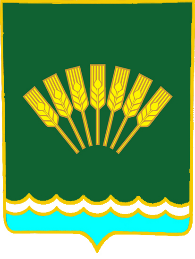 ҠAPAP                                                                                                    ПОСТАНОВЛЕНИЕ06 ноября 2018 г.                                     №102                                06 ноября 2018 г.О включении имущества в казну сельского поселения Октябрьский сельсовет муниципального района Стерлитамакский район Республики БашкортостанРуководствуясь статьей 51 Федерального закона №131-ФЗ от 06.10.2003г. «Об общих принципах организации местного самоуправления в Российской Федерации», ст. 215 Гражданского кодекса РФ, Положением о муниципальной казне сельского поселения Октябрьский сельсовет муниципального района Стерлитамакский район Республики Башкортостан от 20 декабря 2013г. № 32-138 ,ПОСТАНОВЛЯЮ: Имущество, указанное в приложение № 1 к настоящему постановлению, включить в состав казны сельского поселения Октябрьский сельсовет муниципального района Стерлитамакский район Республики Башкортостан. Предоставить в Комитет по управлению собственностью Министерства земельных и имущественных отношений Республики Башкортостан по Стерлитамакскому району карту учета муниципального имущества, имеющегося у юридического лица для внесения в Реестр муниципального имущества сельского поселения Октябрьский сельсовет муниципального района Стерлитамакский район Республики Башкортостан. Настоящее постановление обнародовать на информационном стенде администрации сельского поселения Октябрьский сельсовет муниципального района Стерлитамакский район Республики Башкортостан и на сайте муниципального района Стерлитамакский район Республики Башкортостан в сети «Интернет». Контроль за исполнением настоящего постановления оставляю за собой.Глава сельского поселенияОктябрьский сельсовет                                                                    Г.Я. Гафиева	Приложение № 1 к постановлению администрации сельского поселения Октябрьский сельсовет муниципального района Стерлитамакский район Республики Башкортостан от 06.11.2018 № 102Перечень имущества, передаваемого в казну сельского поселения Октябрьский сельсовет муниципального района Стерлитамакский район Республики БашкортостанГлава сельского поселения Октябрьский сельсовет                                                                         Г.Я. ГафиеваУправляющий делами                                                                          Е.В. Чегодаева№ п/пНаименование Местоположение объектаПлощадь кв.м.Тех. паспортБалансовая стоимость, тыс. руб.№ п/пНаименование Местоположение объектаПлощадь кв.м.Тех. паспортБалансовая стоимость, тыс. руб.Остаточная стоимость тыс. руб.Основание принятия в казну1234589101Инвентарь производственно хозяйственный1.1Детская  площадка   с. Октябрьское, ул. Мира д.3,4,5Республика Башкортостан Стерлитамакский район, с. Октябрьское, ул. Мира д. 3,4,5386 366,40386 366,40Постановление №102 от 06.11.2018